CENTRO DE  EDUCAÇÃO INFANTIL ESTRELINHA AZUL ÁGUA DOCE – SC AULAS DE EDUCAÇÃO FÍSICA PROFESSORA: THIARA SOSTERMATERNAL I e II (MANHÃ E TARDE) 30, 02 e 04/12/2020 (executar as atividades com o que tem em casa, filmar e encaminhar no privado)Olá Crianças...A profe. está com muita saudade. E para amenizar essa saudade quero receber fotos e vídeos! Beijos da Profe. Thiara Divirtam-se com as atividades!!! FELIZ NATAL!!! Segunda - feiraDia 30Quarta-feira Dia 02Sexta-feiraDia 04Caminhar em cima de caixas de ovos. 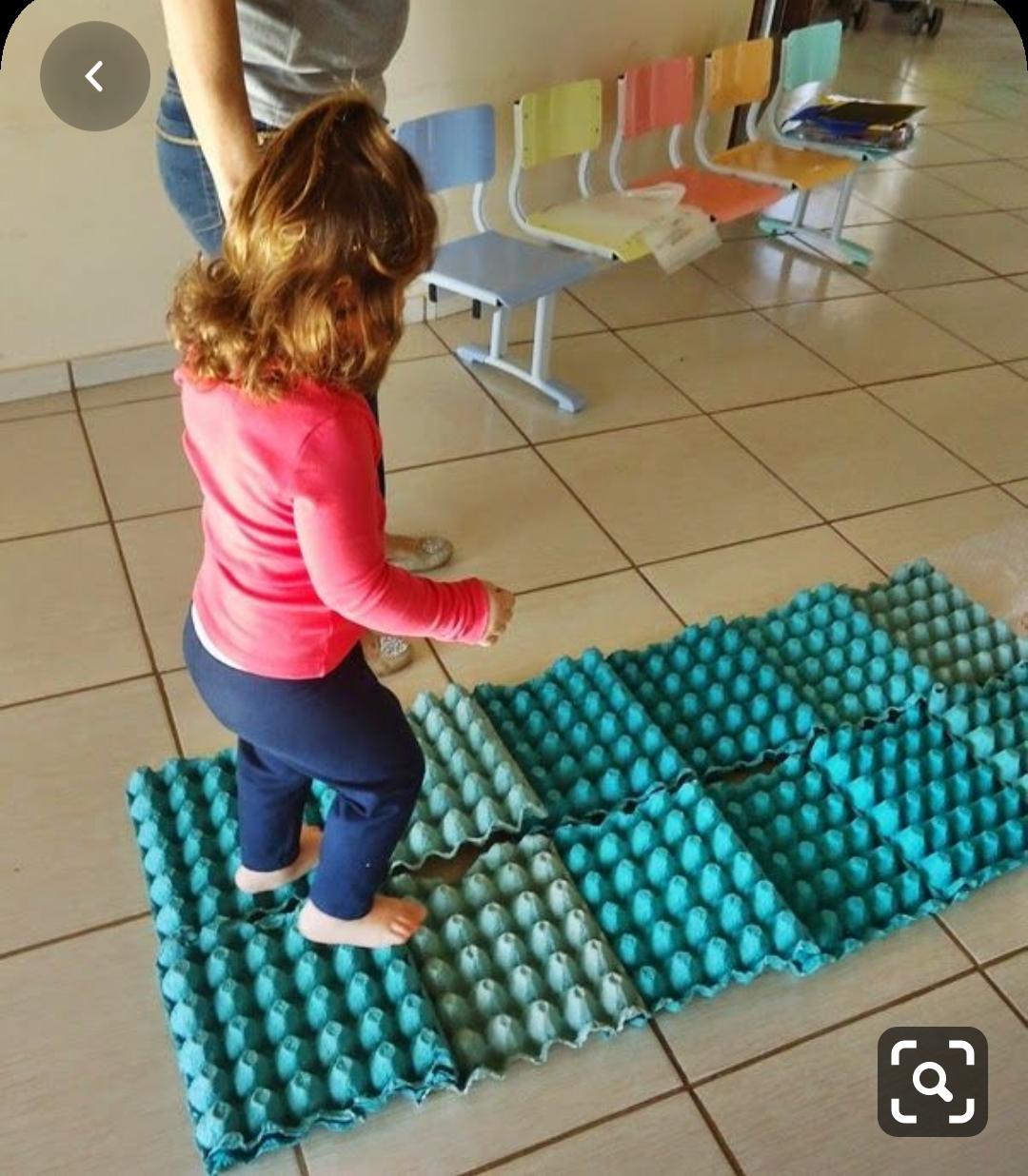 Levar os carrinhos no percurso desenhado.  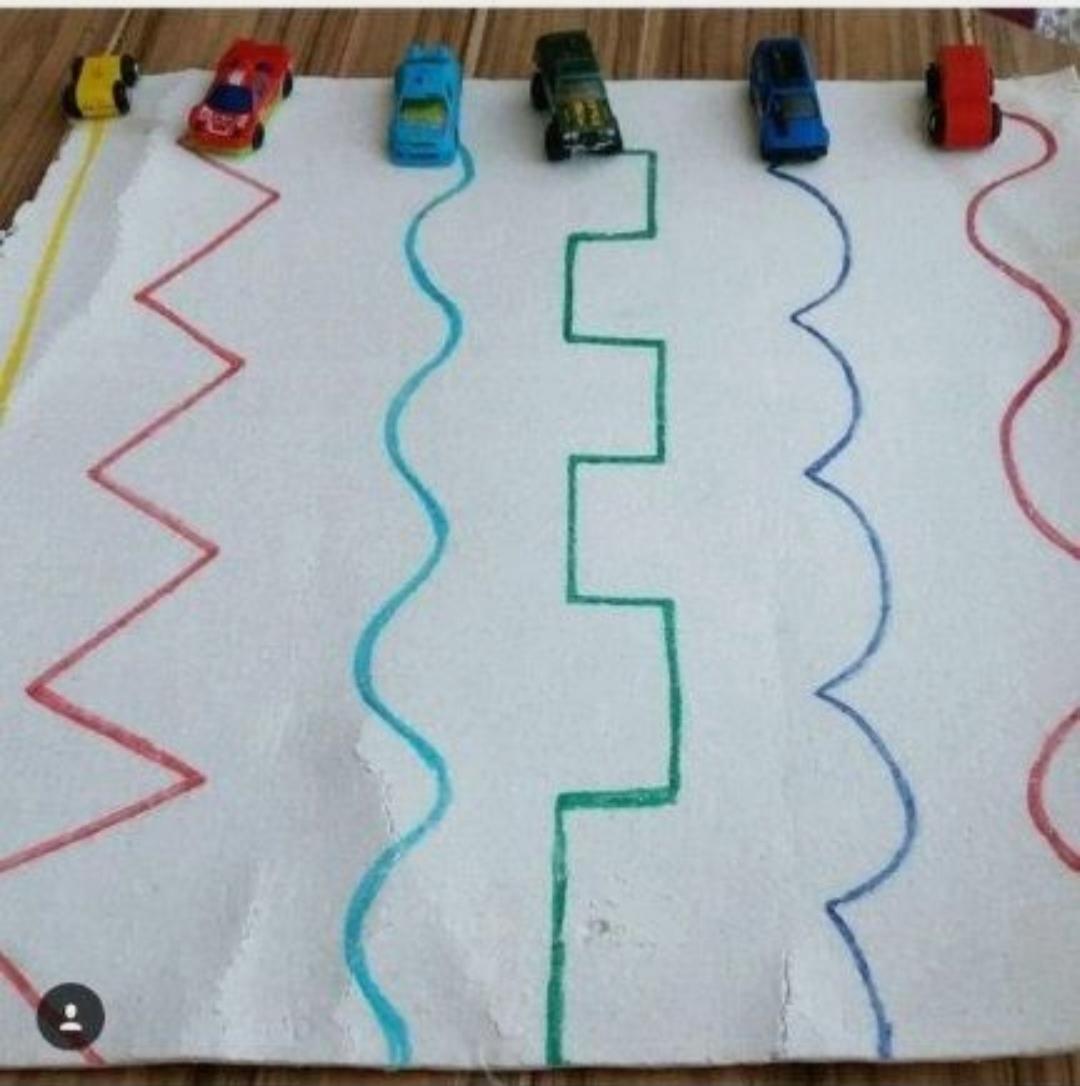 Furar a caixa de ovo e fazer com que a criança coloque cotonetes nos buracos. 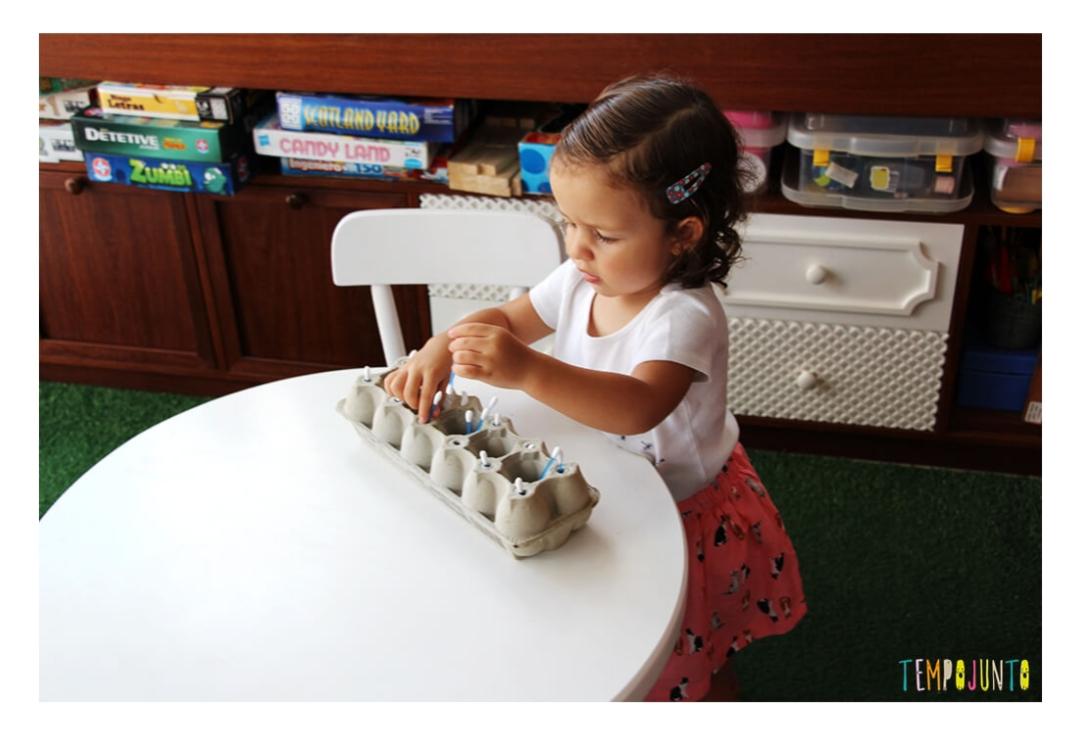 